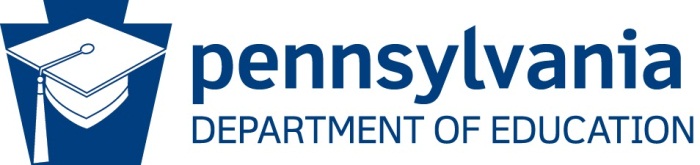 Notification of Intent to Submit an
Eligible Partnership ApplicationIt is my intent to submit an application for consideration for higher education’s Eligible Partnerships Postsecondary Grant Application competition.  There is no obligation to submit a final application even though a notification form is submitted.Project Director’s Name:Name of Higher Education Institution that will administer the grant and be responsible for implementing, monitoring, evaluating, and supervising all grant activities, and reporting data and evidence to PDE:Mailing Address:City, State, Zip Code:Email Address:Phone Number:Fax Number:Attach a list of all higher education partnersAttach a list of all local education agencies (LEAs), including private schools (designate high need LEA with an asterisk (*)Attach a list of all other partnersEmail Completed Form and attachment to:Jamal WakeemHigher Education Associate IIDivision of Professional Education and Teacher QualityBureau of School Leadership and Teacher Quality333 Market Street – 12th FloorHarrisburg, PA  17126-0333jwakeem@pa.gov717-772-3566